 OKRĘGOWY   ZWIĄZEK  PIŁKI  NOŻNEJ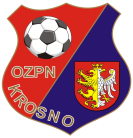 w KrośnieTERMINARZrozgrywek na sezon 2018/ 2019– runda wiosennaklasa młodzików  gr. 1Kolejka 10 w dniach 12-04-2019Kolejka 11 w dniach 26-04-2019Kolejka 12 w dniach 07-05-2019Kolejka 13 w dniach 10-05-2019Kolejka 14 w dniach 17-05-2019Kolejka 15 w dniach 24-05-2019Kolejka 16 w dniach 31-05-2019Kolejka 17 w dniach 07-06-2019Kolejka 18 w dniach 14-06-201946UKS  Kolejarz Zagórz- pauza47Victoria Pakoszówka- Polańczyk Nelson16:30……………..48Niebieszczany Remix- Besko LKS Przełom16:30……………..49Rymanów Start- Nowotaniec Cosmos16:30……………..50Bukowsko- Ustrzyki Dolne16:30……………..51Bukowsko- pauza52Ustrzyki Dolne- Rymanów Start16:30……………..53Nowotaniec Cosmos- Niebieszczany Remix16:30……………..54Besko LKS Przełom-  Victoria Pakoszówka16:30……………..55Polańczyk Nelson- UKS  Kolejarz Zagórz16:30……………..56Polańczyk Nelson- pauza57UKS  Kolejarz Zagórz- Besko LKS Przełom16:30……………..58Victoria Pakoszówka- Nowotaniec Cosmos16:30……………..59Niebieszczany Remix- Ustrzyki Dolne16:30……………..60Rymanów Start- Bukowsko16:30……………..61Rymanów Start- pauza62Bukowsko- Niebieszczany Remix16:30……………..63Ustrzyki Dolne- Victoria Pakoszówka16:30……………..64Nowotaniec Cosmos- UKS  Kolejarz Zagórz16:30……………..65Besko LKS Przełom- Polańczyk Nelson16:30……………..66Besko LKS Przełom- pauza67Polańczyk Nelson- Nowotaniec Cosmos16:30……………..68UKS  Kolejarz Zagórz- Ustrzyki Dolne16:30……………..69Victoria Pakoszówka- Bukowsko16:30……………..70Niebieszczany Remix- Rymanów Start16:30……………..71Niebieszczany Remix- pauza72Rymanów Start- Victoria Pakoszówka16:30……………..73Bukowsko- UKS  Kolejarz Zagórz16:30……………..74Ustrzyki Dolne- Polańczyk Nelson16:30……………..75Nowotaniec Cosmos- Besko LKS Przełom16:30……………..76Nowotaniec Cosmos- pauza77Besko LKS Przełom- Ustrzyki Dolne16:30……………..78Polańczyk Nelson- Bukowsko16:30……………..79UKS  Kolejarz Zagórz- Rymanów Start16:30……………..80Victoria Pakoszówka- Niebieszczany Remix16:30……………..81Victoria Pakoszówka- pauza82Niebieszczany Remix- UKS  Kolejarz Zagórz16:30……………..83Rymanów Start- Polańczyk Nelson16:30……………..84Bukowsko- Besko LKS Przełom16:30……………..85Ustrzyki Dolne- Nowotaniec Cosmos16:30……………..86Ustrzyki Dolne- pauza87Nowotaniec Cosmos- Bukowsko16:30……………..88Besko LKS Przełom- Rymanów Start16:30……………..89Polańczyk Nelson- Niebieszczany Remix16:30……………..90UKS  Kolejarz Zagórz- Victoria Pakoszówka16:30……………..